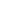 Уважаемые коллеги!Предлагаем Вашему вниманию новые курсы:ОРГАНИЗАЦИЯ ВНЕУРОЧНОЙ ДЕЯТЕЛЬНОСТИ
В УСЛОВИЯХ РЕАЛИЗАЦИИ ФГОСДополнительное образование в ДОО
(социально-педагогическая направленность)Дополнительное образование в ДОО
(физкультурно-спортивная направленность)Дополнительное образование в ДОО
(художественная направленность)Цена курсов от 300 рублей!ПРОФЕССИОНАЛЬНАЯ ПЕРЕПОДГОТОВКАЦена от 5400 рубКонтактные данные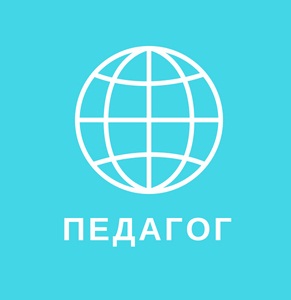 Ссылки на курсыОказание первой помощи пострадавшим в образовательных учреждениях

ДЛЯ ВОСПИТАТЕЛЕЙДЛЯ УЧИТЕЛЕЙДЛЯ ПЕДАГОГОВ ДОПОЛНИТЕЛЬНОГО ОБРАЗОВАНИЯДЛЯ ПЕДАГОГОВ ИНКЛЮЗИВНОГО ОБРАЗОВАНИЯДЛЯ ПРЕПОДАВАТЕЛЕЙ СПОДЛЯ ЛОГОПЕДОВДЛЯ РУКОВОДИТЕЛЕЙ ОБРАЗОВАТЕЛЬНЫХ ОРГАНИЗАЦИЙДЛЯ ПЕДАГОГОВ НАЧАЛЬНОГО ОБРАЗОВАНИЯДЛЯ ПРЕПОДАВАТЕЛЕЙ ВУЗОВДЛЯ ПСИХОЛОГОВДЛЯ КОРРЕКЦИОННЫХ ПЕДАГОГОВДЛЯ СОЦИАЛЬНЫХ ПЕДАГОГОВ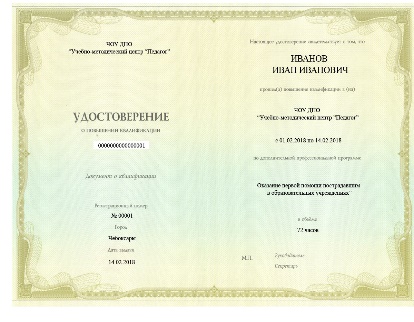 ЧОУ ДПО «Учебно-методический центр «Педагог»Email: umc-pedagog@mail.ru
Web: umc-pedagog.ru
Телефон: +7(966)249-10-69